1  适用范围OF辅助触头适用于交流50Hz，约定发热电流至4A，额定电压至230V或直流额定电压至110V的线路中，其与CQB5a断路器拼装，作远距离断路器通断的信号指示之用。符合标准：GB 14048.5、IEC 60947-5-1。2  主要参数及技术性能3  正常工作条件和安装条件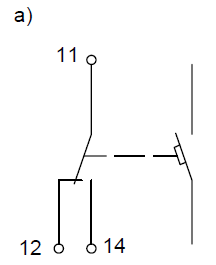 3.1   环境温度：-40℃~40℃3.2   相对湿度:  ≤90%/25℃，≤50%/40℃3.3   安装地点海拔高度不超过2000m4  外形及安装尺寸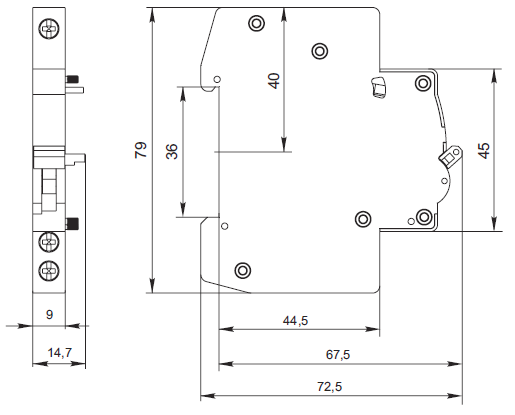 技术参数项目                                              参数值技术参数项目                                              参数值技术参数项目                                              参数值AC-15额定工作电压AC230VAC-15额定工作电流16ADC-13额定工作电压DC110VDC-13额定工作电流1A机械寿命机械寿命机械寿命不低于10000次